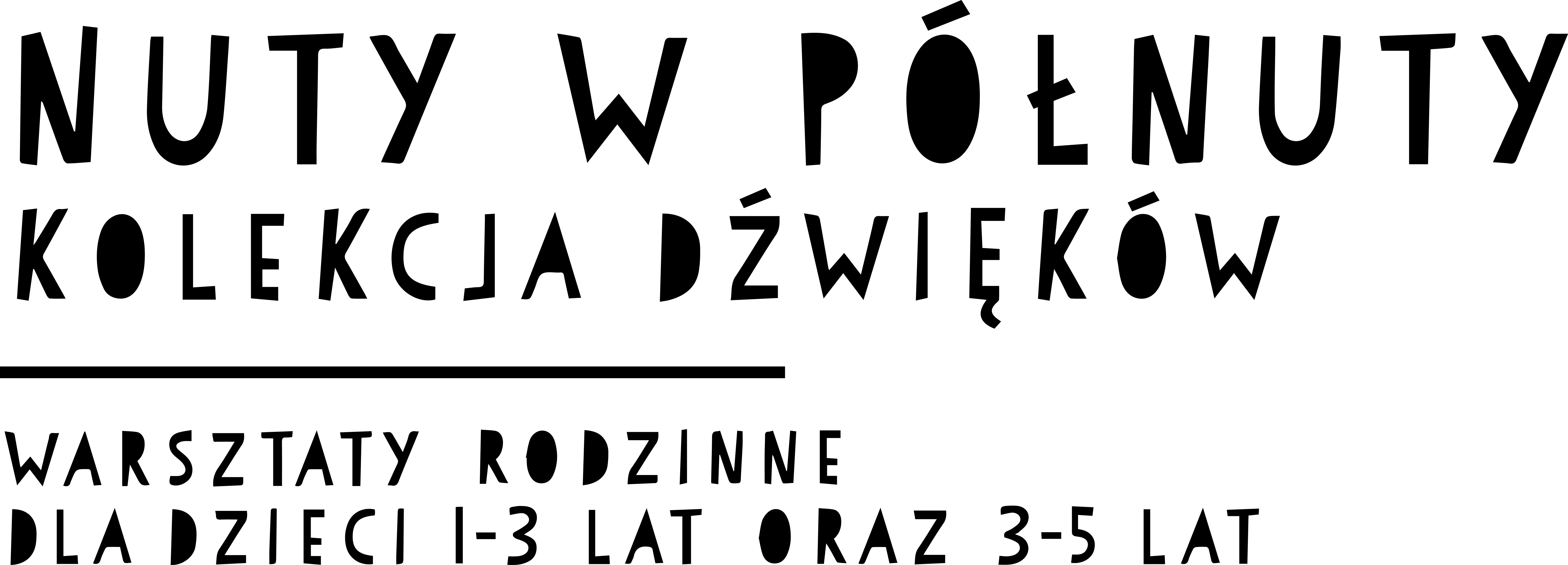 REGULAMIN PROGRAMU „NUTY W PÓŁNUTY. KOLEKCJA DŹWIĘKÓW” (cz. I) dla dzieci 3-5 lat
Muzeum Łazienki Królewskie w Warszawie, 2019 Postanowienia ogólneZajęcia organizowane w ramach cyklu „Nuty w półnuty. Kolekcja dźwięków” (zwane dalej „Zajęciami”) odbywają się w Pałacu na Wyspie i w Starej Kordegardzie Muzeum Łazienki Królewskie w Warszawie, ul. Agrykola 1, 00-460 Warszawa.Program „Nuty w półnuty. Kolekcja dźwięków” zakłada realizację warsztatów dla rodzin, których celem jest edukacja dzieci. Zajęcia adresowane są do rodzin z dziećmi w wieku 3–5 lata. Uczestnikami zajęć są opiekunowie działający w imieniu ww. dzieci (zwani dalej „Uczestnikami”), dlatego w czasie trwania warsztatów ich obecność jest obowiązkowa. Zajęcia będą odbywały się od stycznia 2019 do kwietnia 2019 roku zgodnie z harmonogramem, który zostanie przesłany Uczestnikom wraz z informacją o zakwalifikowaniu do projektu 
i przydatnym wskazówkom korzystania z zajęć. Warunki uczestnictwa:Koniecznym warunkiem uczestnictwa w warsztatach jest wcześniejsza rezerwacja miejsca.Zajęcia są płatne. Po otrzymaniu mailowego potwierdzenia rezerwacji najpóźniej 15 min przed zajęciami należy wykupić bilet wstępu (25 zł dziecko plus opiekun). Liczba uczestników zajęć jest ograniczona. O zakwalifikowaniu decyduje kolejność rezerwacji. Bilety będą dostępne od dnia 11 stycznia 2019 roku od godz. 12.00 do wyczerpania miejsc. Zakup biletu gwarantuje uczestnictwo w warsztatach.Nie ma możliwości zwrotu ani zamiany biletu kupionego w kasach Muzeum.W zajęciach uczestniczą jedynie dzieci wcześniej zgłoszone przy rezerwacji.Młodsze rodzeństwo (dzieci poniżej 11 miesiąca) może uczestniczyć w warsztatach po otrzymaniu mailowego potwierdzenia rezerwacji. Bilet kosztuje 10 zł. Uczestnicy zakwalifikowani do programu „Nuty w półnuty” otrzymają powitalny e-mail wraz ze szczegółowymi informacjami o terminach spotkań.

Prawa i obowiązki Uczestników warsztatów oraz Organizatora:Zajęcia zorganizowane są przez Muzeum Łazienki Królewskie w Warszawie (dalej również „Organizator”), przeprowadzone zostaną przez Dział Edukacji Muzeum Łazienki Królewskie w Warszawie.Organizator ma prawo do zmiany terminu zajęć, o czym poinformuje uczestników w wybrany przez siebie sposób, w tym poprzez stronę www Muzeum, telefonicznie, poprzez sms, e-mail lub osobiście. Uczestnik zajęć ponosi pełną odpowiedzialność materialną za szkody wyrządzone przez niego na terenie Organizatora, w stosunku do innych jego uczestników, jak i za uszkodzenie mienia Organizatora.Organizator nie ubezpiecza uczestników biorących udział w warsztatach i nie ponosi z tego tytułu odpowiedzialności.Ze względu na artystyczno-animacyjną formułę zajęć zaleca się przyniesienie kompletu ubrań oraz  obuwia na zmianę (dorośli mogą skorzystać z ochronnego obuwia). Prawa autorskie:Uczestnik udzielam Muzeum Łazienki Królewskie nieodpłatnie, nieograniczonej terytorialnie
i czasowo, licencji na korzystanie z utworów wykonanych przez niego podczas Warsztatów w celach edukacyjnych, dydaktycznych i informacyjnych, w ramach działalności statutowej Muzeum, szczególności poprzez rozpowszechnianie na stronie internetowej www.lazienki-krolewskie.pl, 
w Intranecie i portalach społecznościowych Muzeum, bez prawa do komercyjnego wykorzystania utworów. Ogólna klauzula informacyjnaZgodnie z art. 13 ust. 1i 2 rozporządzenia Parlamentu Europejskiego i Rady (UE) 2016/679 z 27 kwietnia 2016 r. w sprawie ochrony osób fizycznych w związku z przetwarzaniem danych osobowych i w sprawie swobodnego przepływu takich danych oraz uchylenia dyrektywy 95/46/WE  (ogólne rozporządzenie o ochronie danych Dz. U. UE.L.2016.119.1z dnia 4 maja 2016 r.) – dalej RODO − informujemy, że: Administrator Danych OsobowychAdministratorem Danych Osobowych Pana/Pani danych osobowych jak również danych osobowych Pani/Pana syna, jest Muzeum Łazienki Królewskie w Warszawie, adres: ul. Agrykola 1, 00-460 Warszawa, NIP 7010794896, REGON 369111140, wpisane do Rejestru Instytucji Kultury prowadzonego przez Ministra Kultury i Dziedzictwa Narodowego pod nr 108/2018 („Administrator Danych”).Dane kontaktowe Inspektora Ochrony Danych Administrator Danych wyznaczył Inspektora Ochrony Danych, z którym może się Pan/ Pani skontaktować w sprawach ochrony swoich danych osobowych i realizacji swoich praw pod adresem e-mail: iod@lazienki-krolewskie.pl lub pisemnie, przesyłając korespondencję na adres: Muzeum Łazienki Królewskie w Warszawie, adres: ul. Agrykola 1, 00-460 Warszawa Cele i podstawy przetwarzaniaPani/Pana dane osobowe oraz dane osobowe Pani/Pana dziecka będą przetwarzane na potrzeby realizacji oraz promocji Warsztatów lub informowania o działalności statutowej Muzeum (art. 6 ust. 1 lit. a RODO).Prawo do cofnięcia zgodyW każdej chwili przysługuje Pani/ Panu prawo do wycofania zgody na przetwarzanie Pani/ Pana danych osobowych poprzez przesłanie takiego żądania do Administratora Danych na adres e-mail: iod@lazienki-krolewskie.pl lub na adres korespondencyjny Administratora Danych. Cofnięcie zgody nie wpływa na zgodność z prawem przetwarzania, którego dokonano na podstawie Pani/ Pana zgody przed jej wycofaniem.Okres przechowywania danych osobowych: 1 rok od zakończenia WarsztatówPrawa osób, których dane dotyczą:Zgodnie z RODO, przysługuje Pani/ Panu:prawo do żądania dostępu do swoich danych oraz otrzymywania ich kopii;prawo do sprostowania (poprawiania) swoich danych;prawo do usunięcia danych (jeżeli nie ma podstaw do tego, aby były przetwarzane dane osobowe można żądać ich usunięcia); prawo do ograniczenia przetwarzania danych (można żądać ograniczenia przetwarzania danych osobowych wyłącznie do ich przechowywania lub wykonywania uzgodnionych działań, jeżeli posiadane dane są nieprawidłowe lub przetwarzane są bezpodstawnie; lub jeżeli ich usunięcie nie jest możliwe z uwagi na potrzebę ustalenia, dochodzenia lub obrony roszczeń);prawo do przenoszenia danych (prawo do otrzymania w ustrukturyzowanym, powszechnie używanym formacie nadającym się do odczytu maszynowego danych osobowych dostarczonych na podstawie zgody; można też zlecić przesłanie tych danych bezpośrednio innemu podmiotowi);prawo do wniesienia skargi do organu nadzorczego (jeżeli dane są przetwarzane niezgodnie z prawem, można złożyć w tej sprawie skargę do  Urzędu Ochrony Danych Osobowych lub innego właściwego organu nadzorczego). W celu wykonania swoich praw może Pani/ Pan skierować żądanie pod adres email: iod@lazienki-krolewskie.pl  lub udać się do siedziby Administratora Danych. Proszę pamiętać, że przed realizacją Pani/ Pana uprawnień, Administrator Danych będzie musiał odpowiednio Panią/ Pana zidentyfikować.Informacja o dobrowolności podania danychPodanie danych ma charakter dobrowolny, ale jest niezbędne do udziału w Warsztatach.